الجمـــهــورية الجــزائـرية الديمــقراطية الشـعـبــيـةRépublique Algérienne Démocratique et Populaireوزارة التعلـيم العـالي و البـحث العلـميMinistère de l’Enseignement Supérieur et de la Recherche Scientifique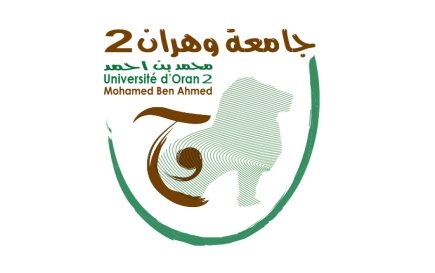 Faculté/Institut :…………………………Département : …………………………..AUTORISATION D’ABSENCE(Pour une formation de courte durée à l’étranger)L’enseignant bénéficiaire du stageL’enseignant remplaçantSignature de l’enseignant bénéficiaire de stage	Signature de l’enseignant remplaçantSignature du Chef de DépartementOran le : ……………………………2019Important : • Les enseignants assurant le remplacement s’engagent à assurer toutes les activités pédagogiques (Enseignements, surveillances, soutenances et CPC) durant toute la période sus citée et seront responsables du déroulement de ces activités. • Ce document doit être visé par le chef de département qui gardera l’original. Une copie doit être déposée au niveau des services de stage. NOM : Prénom : Grade : Fonction : Type de formation :       SCD        SSHN        MSType de formation :       SCD        SSHN        MSDurée de la formation (…..Jours) : Durée de la formation (…..Jours) : Date de départ : Date de départ : Date de retour : Date de retour : Adresse durant le séjour : Adresse durant le séjour : NOM : Prénom : Grade : Fonction : Préciser les enseignements (Cours, TD, TP) : Préciser les enseignements (Cours, TD, TP) : 